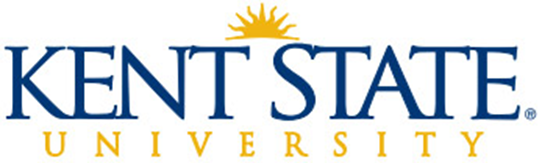 Academic Program Review Self-Study Report*Complete and return in digital format to the Office of Accreditation, Assessment, and Learning by:    April 30th
Program(s) included in this report:EndorsementsTo the best of our knowledge, the information contained in this report is accurate and complete and represents the best efforts of the program faculty, students and staff to provide a detailed description of the current state of the undergraduate and graduate program(s) that are included.______________________________________________	       		___________Program Coordinator/Director			           		            Date 
______________________________________________	    	       	___________Program Coordinator/Director			                                   Date 

______________________________________________	     	            ___________Chair				                               	 		            Date ______________________________________________	    	       	___________	College Dean									Date___________________________________________________________________________________
Complete all sections that are applicable to your unit. All appendices and attachments should be incorporated into a single electronic document and either included as part of this document or sent as one separate file.Unless otherwise noted:Questions refer to the period of time since the last KSU Academic Program Review.Data necessary for completing the tables can be obtained from the Office of Institutional Research (IR).For programs that deliver an entire degree program on a regional campus, include campus-specific information in your answers when relevant.___________________________________________________________________________________Section 1: Program and Department ContextLink to Kent State University’s Strategic Plan Roadmap: https://www.kent.edu/strategicroadmap Link to the unit’s website:
Link to the unit’s strategic plan (if in document form, include as an appendix):As appendices to this document, provide: 1A: Strategic plan for the unit (if online, include link above)1B: If applicable, the most recent programmatic accreditation outcomes report for any programs with specialized/programmatic accreditation1C: The action plan from your unit’s last KSU Academic Program Review1D: Department highlights1E: Faculty recognition1F: Student recognitionBriefly discuss the goals and mission of the department/school, including research, teaching, community engagement, and outreach activities. How do the goals and mission of the department/school align with those of the college and university?(1A: Include your unit’s strategic plan as an appendix to this document or supply the link above if the plan is online)Complete the table below: Identify the program(s), campus where program is offered, degrees offered and areas of concentration/emphasis within the program. Describe the career paths that these program(s) prepares students to pursue.Add lines as neededComplete the table below: List all current program certifications and/or accreditations and relevant effective dates. Clearly indicate which undergraduate and graduate degree programs within your department/school are subject to these certifications and/or accreditations.(1B: If a program is accredited by an outside body, include the most recent programmatic accreditation outcomes report as an appendix) 
Add lines as neededProvide a summary of the actions taken in response to the recommendations of the previous KSU Academic Program Review. (1C: Include the action plan from your unit’s last program review as an appendix) Briefly discuss any significant department highlights within the last five years. These highlights could include examples such as department rankings, feature articles, or awards to name a few. (1D: Include any example items of department highlights as an appendix)Briefly discuss any significant faculty accolades and/or national/international recognition within the last five years. These highlights could include examples such as grants awarded, feature articles, or individual faculty awards to name a few. (1E: Include any example items of faculty recognition as an appendix)Briefly discuss any significant student recognition within the last five years. Examples of recognition could include undergraduate and/or graduate student publications, presentations, or awards to name a few. (1F: Include any example items of student recognition as an appendix)Section 2:  Curriculum, Assessment of Student Learning and Program
Improvement As appendices to this document, provide: 
2A: A list of regularly offered undergraduate courses (regularly offered courses are those that are offered at least once every two years)2B: Annual assessment of student learning report(s) for each undergraduate program2C: A list of regularly offered graduate courses (regularly offered courses are those that are offered at least once every two years)2D: Annual assessment of student learning report(s) for each graduate program. Undergraduate Program(s)What are your undergraduate programs’ curricular requirements? How is consistency maintained across the multiple sections of classes? Please describe and explain all substantive changes in undergraduate curriculum and degree requirements that have been implemented by the program since the last KSU Academic Program Review.
(2A: Include a list of regularly offered undergraduate courses as an appendix (regularly offered courses are those that are offered at least once every two years))For courses offered at the regional campuses, are there procedures to ensure that faculty, including adjuncts, deliver a coordinated curriculum that supports the learning outcomes of the undergraduate program(s)? Describe how faculty on the Kent and regional campuses maintain communication and involvement to insure a coordinated delivery of the program(s).What are the student learning outcomes for the undergraduate program(s)? How are the student learning outcomes assessed?  How is the information used to improve the student learning experience (be specific)? 
(2B: Include your annual assessment of student learning report(s) for all undergraduate programs as an appendix)What are your plans for the undergraduate curriculum in the next five years?
Graduate Program(s)What are your graduate programs’ curricular requirements? How is consistency maintained across the multiple sections of classes? Please describe and explain all substantive changes in undergraduate curriculum and degree requirements that have been implemented by the program since the last KSU Academic Program Review.
(2F: Include a list of regularly offered graduate courses as an appendix (regularly offered courses are those that are offered at least once every two years))For courses offered at the regional campuses, are there procedures to ensure that faculty, deliver a coordinated curriculum which supports the learning outcomes of the graduate program(s)? Describe how faculty on the Kent and regional campuses maintain communication and involvement to insure a coordinated delivery of the program(s).What are the student learning outcomes for the graduate program(s)? How are the student learning outcomes assessed?  How is the information used to improve the student learning experience (be specific). 
(2G: Include your annual assessment of student learning report(s) for all graduate programs as an appendix)What are your plans for the graduate curriculum in the next five years?Core CoursesDescribe the number of core courses offered (i.e., courses your department provides to support programs outside the department). Provide a listing of these courses in the table below that includes the Kent and regional campuses.Core courses offered Add lines as neededDistance EducationComment on the distance education offerings in your program. For example, what percentage of courses is offered via distance education? Do you anticipate an increase/decrease in distance education offerings over the next several years? What impact do distance education classes have on the regular face-to-face offerings within the program?Describe the methods used to evaluate distance education offerings.  What has been learned from these evaluations, and what changes, if any, have been made based on what you have learned?Section 3: Current Students As appendices to this document, provide: 3A: If applicable, a copy of your undergraduate student handbook 3B: A copy of your graduate student handbook(s)3C: A list of graduate student theses and dissertations titles from the last five yearsUndergraduate Program(s) This section is in reference to your undergraduate program(s) only. Report data can be obtained from Institutional Research.(3A: If applicable, include a copy of your undergraduate handbook as an appendix)Please complete the following table based on the most recent academic year.* *AY = Academic year (Summer, Fall and Spring) Describe your programs' undergraduate recruitment plan and enrollment goals. Describe the methods, if any, used to recruit undergraduate students. How effective are these methods? What plans, if any, do you have to modify them? Comment on and critically evaluate the items listed below. Describe any actions that have been taken in light of the evaluations, the effectiveness of the actions, and plans to deal with current problem areas.Trends in program enrollmentTime to degree Trends in degrees awarded  Student retentionQuality of students enrolledProvide evidence that the program has established or seeks to establish an appropriate level of diversity among its student body, as evidenced by:Trends and expectations in student demographicsProven efforts to sustain and enhance diversity of studentsComplete the ethnicity and gender table below for current undergraduate majors.Graduate Program(s)This section is in reference to your graduate program(s) only. Report data can be obtained from Institutional Research. (3B: Include a copy of your graduate handbook as an appendix) (3C: Include a list of graduate student theses and dissertations titles from the last five years)Please complete the following table based on the most recent academic year.**AY = Academic year (Summer, Fall and Spring)Answer all questions below that are applicable:What proportion of your students receive full (20 hours/week) assistantships? What are the average stipend amounts, ranges and standard deviations for these students? If you provide differential stipend amounts, what are your criteria for determining the amounts?What proportion of your students receive half (10 hours/week) assistantships? What are the average stipend amounts, ranges and standard deviations for these students? If you provide differential stipend amounts, what are your criteria for determining the amounts?Of all graduate assistantships awarded in your unit, what percentage is supported by external funding? What plans, if any, are there to increase the number of students that are supported externally? What proportion of your students are self-funded? Does your unit accept self-funded students? What are your criteria for making these determinations?What proportion of your students receive a full tuition waiver? What proportion receive a partial tuition waiver? What are your criteria for making these determinations?Describe the duties of teaching and research assistants?  How are graduate assistants prepared for and mentored in their duties? How is the quality of (i) graduate assistant performance and (ii) the assistantship position assessed by your program?  What changes, if any, have been made based on your evaluations?What are your plans for assistantships in the future? How do you analyze your graduate budget? Describe your program’s graduate recruitment plan and enrollment goals over the next five years. Describe the methods, if any, used to recruit graduate students. How effective are these methods? What plans, if any, do you have to modify them? Critically evaluate and comment on the items listed below. Describe any actions that have been taken in light of the evaluations, the effectiveness of the actions, and plans to deal with any current challenges.Trends in program enrollmentTime to degree Trends in degrees awarded  Trends in stipend levels Trends in tuition support Student retentionDescribe and comment on application and admissions trends for full-time and part-time students. Note and interpret any changes in the variables listed in the table. Also, discuss the effectiveness of admission criteria or any plans to modify them. Complete the table below based on the last full academic year.**AY = Academic year (Summer, Fall and Spring)Add lines as neededProvide evidence that the program has established or seeks to establish an appropriate level of diversity among its student body, as evidenced by:Trends and expectations in student demographicsProven efforts to sustain and enhance diversity of studentsComplete the ethnicity and gender table below for current graduate majorsSection 4: Academic Support and Career Development OpportunitiesUndergraduate Program(s)Detail resources that you provide to support the career development and placement of your undergraduate students.What opportunities do undergraduate students have to participate in student and/or professional organizations?Are there persistent challenges that undergraduate students experience which inhibit their successful completion of the program?  What strategies are employed by each program to remove these barriers to success? Please fill in the table below and add any applicable narrative comments. 
Add lines as neededDescribe program-arranged undergraduate student internship and external placements (in education, government, or private sector) since your last KSU Academic Program Review.  What role do these internships/placements have in your program?  How is (i) student performance and (ii) the quality of internships/placements assessed by your program?  What changes, if any, have been made based on your evaluation process?
What role do faculty play in the mentoring of undergraduate students? How is faculty mentoring evaluated and what have you learned from these evaluations? What changes, if any, have been made based on your evaluation process?How do you identify students who are not making progress?  What support/counseling do you provide for these students?What efforts have been made to support undergraduate students who have special challenges such as those coming from underrepresented groups, different cultures or those with disabilities? Are support services (tutoring, advisement, interpreting) available for day, evening, and weekend students?What are your plans for undergraduate academic support and career development in the next five years? Graduate Program(s)Detail the resources you provide to support the career development and placement of your graduate students.What opportunities do graduate students have to participate in student and/or professional organizations?Complete the table below: Are there persistent challenges that graduate students experience which inhibit their successful completion of the program?  What strategies are employed by each program to remove these barriers to success? Please fill in the table below and add any applicable narrative comments. 
Add lines as needed
Describe program-arranged graduate student internship and external placements (in education, government, or private sector) since your last KSU Academic Program Review. What role do these placements have in your program?  How is (i) student performance and (ii) placement/internship quality assessed by your program?  What changes, if any, have been made based on your evaluation process?What role do faculty play in the mentoring of graduate students?  How is faculty mentoring evaluated and what have you learned from these evaluations?  What changes, if any, have been made based on your evaluation process?How do you identify students who are not making progress?  What support/counseling do you provide for these students?What efforts have been made to support students who have special challenges such as those coming from underrepresented groups, different cultures or those with disabilities? Are support services (tutoring, advisement, interpreting) available for day, evening, and weekend students?What are your plans for graduate academic support and career development in the next five years? Section 5: AlumniAs appendices to this document, provide: 5A: Alumni survey information for undergraduate students from the last five years5B: Alumni survey information for graduate students from the last five yearsUndergraduate Program(s)Describe the process used by the program to gauge undergraduate student satisfaction (e.g., exit interviews, alumni surveys). How does the unit track undergraduate alumni employment status?  How are these data used within the unit?Discuss where your alumni are placed. How does placement align with the goals of the program? If there is misalignment what are the plans to realign program goals? Graduate Program(s)Describe the process used by the program to gauge graduate student satisfaction (e.g., exit interviews, alumni surveys). Complete the table below with employment information for your graduates if you have it. Please include alumni for the past five years.Add lines as neededDiscuss where your alumni are placed. How does placement align with the goals of the program? If there is misalignment what are the plans to realign program goals? Section 6: Faculty, Administration, and Staff Faculty Composition and WorkloadAs appendices to this document, provide: 6A: A copy of your departmental faculty handbook6B: Recent abbreviated curriculum vitae for each Tenure Track and Non-Tenure Track facultyPlease complete the following table based on the most recent academic year.*	*AY = Academic year (Summer, Fall and Spring)Complete the table below for current Tenure Track and Non-Tenure Track faculty.Existing Discuss the diversity of your faculty and future changes in composition you would like to achieve. What resources would be necessary to support these goals?Complete the following faculty workload table for Tenure Track and Non-Tenure Track faculty.  For each faculty member, indicate number of courses taught (not including research, independent readings, thesis or dissertation courses), undergraduate and graduate students advised and theses and dissertations supervised as indicated below.The faculty workload table should cover the period in the last academic year.  Definitions of column headers are as follows:FACULTY NAME - last name, first name
STAT - Tenure Track (TT) or Non-Tenure Track (NTT) RANK - professor (Prof), associate (Assoc), lecturer (Lect) etc.UG FTE - contact hours of undergraduate classroom instruction (students enrolled in course × course credit hours ÷ 30)GR FTE - contact hours of graduate classroom instruction (students enrolled in course × course credit hours ÷ 30)UG MNT - Number of undergraduate students mentored outside classroomGR MNT - Number of graduate students mentored outside classroomHNS CHR - Number of honors thesis/project committees chairedMAS CMT - Number of master’s thesis/project committee member – student completed degreeMAS CHR - Number of master’s thesis/project committees chaired – student completed degreeDIS CMT - Number of doctoral dissertation committees – student completed degreeDIS CHR - Number of doctoral dissertation committees chaired – student completed degreeFACULTY WORK LOAD** Students enrolled multiplied by number of credits divided by 30 = FTE PER CALENDAR YEARBriefly describe overall faculty workloads, including research, teaching at the undergraduate and graduate levels, advising and service.  What are the department/school’s policies that govern faculty workloads? Do you anticipate any changes in faculty workload in the next five years?
(6A: Include a copy of your departmental faculty handbook as an appendix)Describe trends since the last KSU Academic Program Review in the use of Non-Tenure Track faculty, adjuncts and graduate students in teaching. Do you anticipate any changes in the use of these faculty and instructors in the next five years?Faculty Scholarship, External Grants & SponsorshipBriefly describe overall faculty scholarly activity. What are the unit’s expectations concerning scholarly activity?(6B: Include a recent abbreviated curriculum vitae for each Tenure Track and Non-Tenure Track faculty member as an appendix)Provide information about external award proposals submitted and awarded since the last KSU Academic Program Review. Data can be obtained from the Division of Research and Sponsored Programs.  Definitions of column headers are as follows:FACULTY NAME - last name, first nameTITLE - brief title of the projectRLE - role of the faculty member (e.g., principal investigator, consultant)SPONSOR - name of the sponsoring bodySTAT - status of proposal (e.g., funded, unfunded, submitted, resubmitted)TOTAL FUND - total amount awarded, including direct and indirect F&AFAC FUND - amount of funding attributed to faculty member
EXTERNAL FUNDING & SPONSORSHIPIII. 	Administration and StaffDescribe the reporting lines within the program/department. For example, who is responsible for developing and implementing program requirements, policies and procedures? Who serves as liaison between prospective students and the university administration? Who coordinates recruitment and retention activities?Is your administrative structure adequate to meet the needs of the program and students?  If not, what changes are needed?Section 7: Facilities and ResourcesComplete the table below: Describe the department/school‘s office and laboratory spaces, specialized facilities and equipment, and any other resources (e.g., computers, computer software, journal subscriptions). How are they made available to faculty, undergraduate students, and graduate students? 

Add lines as needed Complete the table below: Describe your department/school’s funding, including university support, endowment income, etc. (do not include funding that is listed in Section 6 - External Funding & Sponsorship). Describe how this funding is used to support the goals and mission of your department/school. 

Add lines as neededDescribe trends in revenue generation since your last KSU Academic Program Review, including revenue generated through tuition, incentive programs, external funding, and endowments. Do you anticipate any change in revenue generation over the next five years?Appendices: Table of Contents(Please complete the following table. All appendices and attachments should be incorporated into a single electronic document and either included as part of the self-study or sent as one separate file.)*If you wish to add additional appendices to support your self-study please add lines to the table where appropriate and insert information.* Degree NameDegree Titlee.g., B.S.Chemistrye.g., Ph.D.ChemistryUndergraduate ProgramsCampusDegree OfferedConcentrationCareer PathGraduate ProgramsCampusDegree OfferedConcentrationCareer PathProgramName of certifying or accrediting bodyIndicate if accreditation report is attachedEffective DatesYes           NoYes           NoYes           NoYes           NoCourseCampus # of SectionsMajor Dept(s) ServedUndergraduate Student EnrollmentNumber of Undergraduate Degrees Awarded Race/EthnicityUndergraduateUndergraduateMale Female African-American or BlackAsian or Pacific IslanderHispanic or Latin AmericanNative AmericanWhiteMultiple race/ethnicities or otherGraduate Student EnrollmentNumber of Graduate Degrees AwardedTotal Number of Graduate Assistantships Awarded:                                                                      Masters:                                                                   Doctorate:Total Number of Graduate Assistantships Awarded:                                                                      Masters:                                                                   Doctorate:Total Number of Graduate Assistantships Awarded:                                                                      Masters:                                                                   Doctorate:Total Number of Other Student Stipends Awarded:                                                                   Masters:                                                               Doctorate:Total Number of Other Student Stipends Awarded:                                                                   Masters:                                                               Doctorate:Total Number of Other Student Stipends Awarded:                                                                   Masters:                                                               Doctorate:Program# of full-time applicants# of part-time applicants# of admission offers% of accepted admission offersQuality of applicantsCriteria used for admission decisionsRace/EthnicityGraduateGraduateMaleFemaleAfrican-American or BlackAsian or Pacific IslanderHispanic or Latin AmericanNative AmericanWhiteMultiple race/ethnicities or otherProgram namePersistent ChallengesStrategiesProgram namePersistent ChallengesStrategiesEmployment CategoriesTotal Number of Graduatese.g., Postdoctoral fellowship/traineeship, or acquiring an additional degree9e.g., Tenure Track faculty position in higher education, including community colleges7e.g., Non-university administrative position3Number of Graduate FacultyNumber of F3/F4 Graduate FacultyNumber of Tenure Track FacultyNumber of Full-time Non-Tenure Track FacultyRace/EthnicityTenure TrackTenure TrackNon-Tenure TrackNon-Tenure TrackMalesFemalesMalesFemalesAfrican-American or BlackAsian or Pacific IslanderHispanic or Latin AmericanNative AmericanWhiteMultiple races/ethnicities or otherFACULTY NAMESTATRANKUG FTEGR FTEUG MNTGR MNTHNS CHRMAS CHRMAS CMTDIS CHRDIS CMTe.g., Jones, Chris100502101201Add lines as neededFACULTY NAMETITLERLESPONSORSTATTOTAL FUNDFAC FUNDe.g., Daisy, SonnyNavigation in Africanized BeesPlNational Science FoundationFund$352,000$352,000e.g., Honeysuckle, BeatricePedagogy of BeesCo-IUS Dept. of AgricultureSubNANAAdd lines as neededFacilities/ resourcesUsersHow do users access the facilities or resourcesFundingMission/ goalsHow this funding is used to support the goals and missionAppendixContentPage #Section 11AStrategic plan for the unit (unless link is provided in section 1)1B(If applicable)The most recent programmatic accreditation outcomes report for any programs with programmatic/specialized accreditation 1CSummary and action plan from last KSU Academic Program Review1D(If applicable) Department highlights1E(If applicable) Faculty recognition1F(If applicable) Students recognitionSection 22AList of regularly offered undergraduate courses (regularly offered courses are those that are offered at least once every two years)2BAnnual assessment of student learning reports for each undergraduate program2CList of regularly offered graduate courses (regularly offered courses are those that are offered at least once every two years)2DAnnual assessment of student learning reports for each graduate programSection 33A(If applicable) Undergraduate Student Handbook3BGraduate Student Handbook3CA list of graduate student theses and dissertations titles from the last five yearsSection 55AAlumni survey information for undergraduate students since the last KSU Academic Program Review5BAlumni survey information for graduate students since the last KSU Academic Program ReviewSection 66AFaculty Handbook6BAbbreviated TT and NTT Faculty CVs